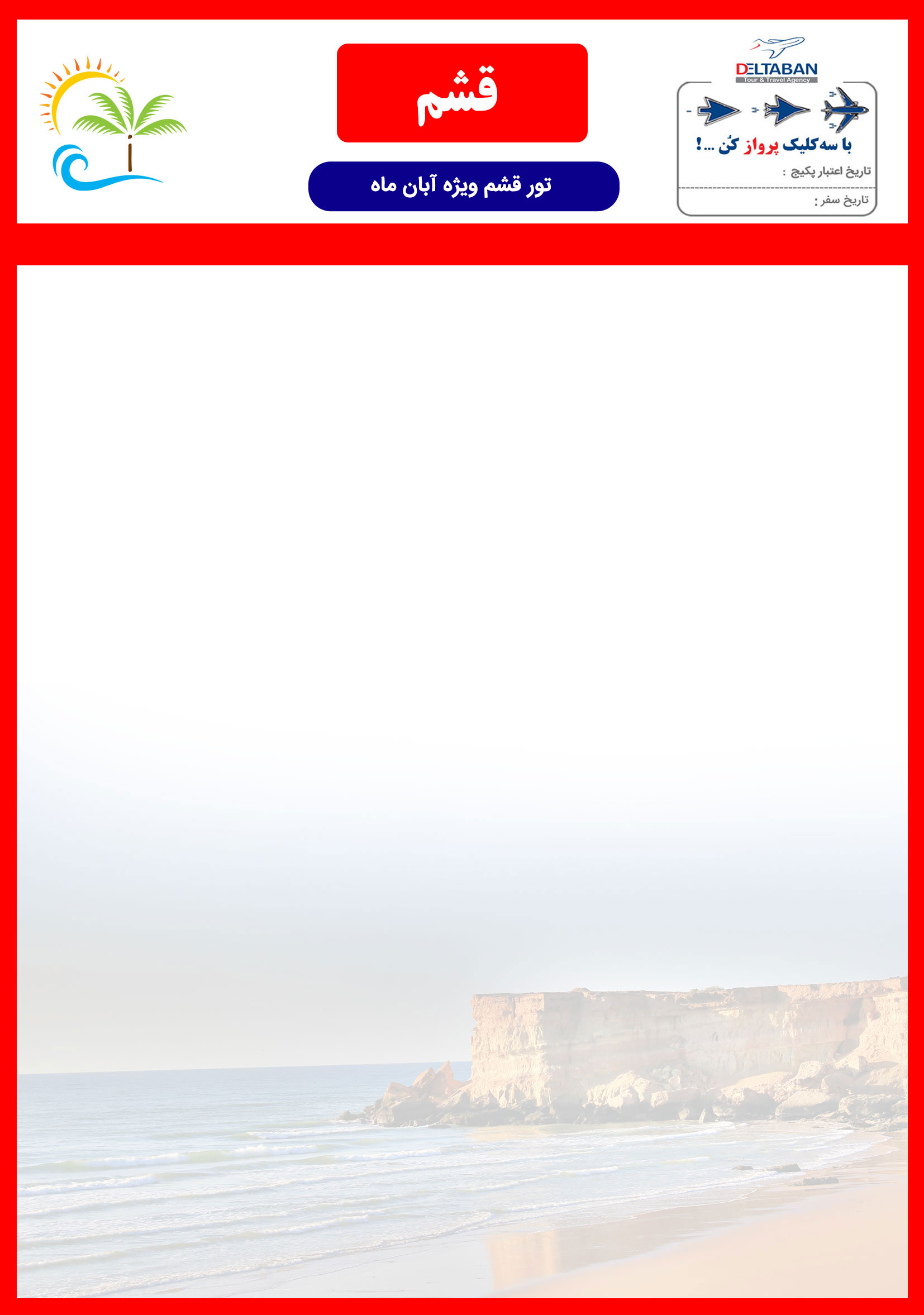 هتل 4* آتامانهتل 4* آتامانهتل 4* آتامانهتل 4* آتامانهتل 4* آتامانهتل 4* آتامانتورروزدوتختهسه تختهسه تختهچهار تختهدو  شب(هر نفر)آبان ماه1.600.0001.450.0001.450.0001.100.000خدماتصبحانه-اينترنتصبحانه-اينترنتصبحانه-اينترنتصبحانه-اينترنتصبحانه-اينترنتهتل 4* ایرمان بوتیکهتل 4* ایرمان بوتیکهتل 4* ایرمان بوتیکهتل 4* ایرمان بوتیکهتل 4* ایرمان بوتیکهتل 4* ایرمان بوتیکتورروزدوتختهدوتختهسه تختهسه تختهدو  شب(هر نفر)آبان ماه1.550.0001.550.0001.350.0001.350.000خدمات صبحانه-اينترنت-چايي سازهزينه براي اقامت کودکان زير 3 سال رايگان محاسبه مي‌گردد.صبحانه-اينترنت-چايي سازهزينه براي اقامت کودکان زير 3 سال رايگان محاسبه مي‌گردد.صبحانه-اينترنت-چايي سازهزينه براي اقامت کودکان زير 3 سال رايگان محاسبه مي‌گردد.صبحانه-اينترنت-چايي سازهزينه براي اقامت کودکان زير 3 سال رايگان محاسبه مي‌گردد.صبحانه-اينترنت-چايي سازهزينه براي اقامت کودکان زير 3 سال رايگان محاسبه مي‌گردد.